Bezpieczeństwo w sieci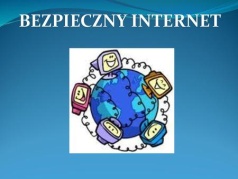 Zagrożenia w internecie- Cyberprzemoc- Uzależnienie- Niebezpieczne treści (przemoc) - Łamanie prawa (hazard)- Kradzież danych osobowych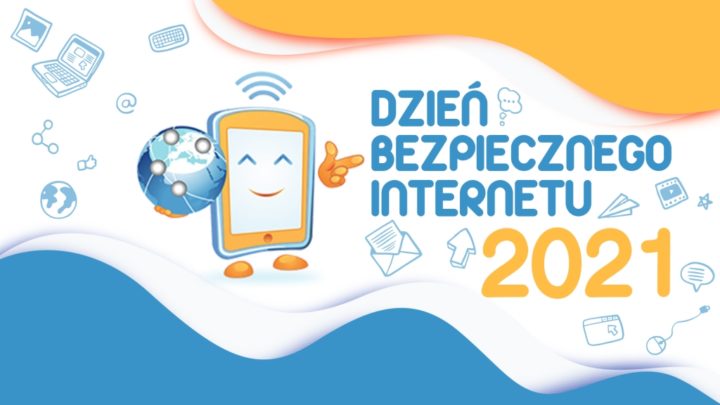 - Włamanie komputerowe- Zagrożenia techniczne (wirusy)- Wyłudzanie poufnych informacji5 Zasad bezpieczeństwa w sieci1) Chroń swoje hasłaużywaj różnych haseł do różnych usług2) Ostrożnie korzystajz niezabezpieczonych sieci wi-fi3)Pamiętaj aktualizowaćoprogramowanie antywirusowe4) Czytaj regulaminy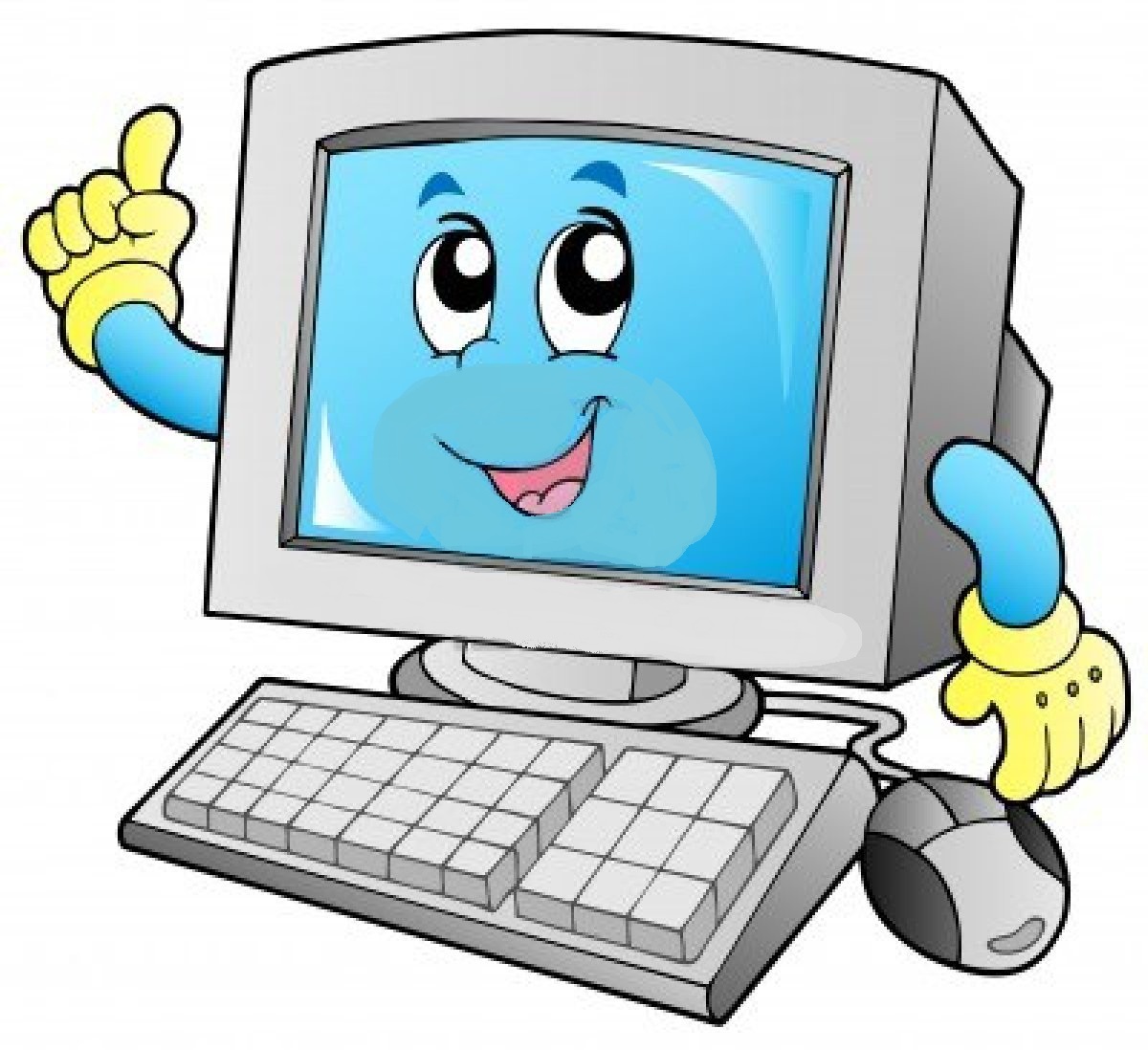 i polityki prywatności5)Zainstaluj w przeglądarcewtyczki pozwalające uniknąć śledzeniaTwoich zachowań w internecie